Крикливый Валентин ИвановичExperience:Position applied for: Motorman 1st classDate of birth: 04.10.1980 (age: 37)Citizenship: UkraineResidence permit in Ukraine: NoCountry of residence: UkraineCity of residence: KhersonContact Tel. No: +38 (050) 156-17-32E-Mail: valjok4@gmail.comU.S. visa: NoE.U. visa: NoUkrainian biometric international passport: Not specifiedDate available from: 15.12.2009English knowledge: PoorMinimum salary: 1000 $ per monthPositionFrom / ToVessel nameVessel typeDWTMEBHPFlagShipownerCrewingMotorman 1st class03.04.2009-19.09.2009Sviatoi NikolaiDry Cargo5000B&W3500Val Ship&mdash;Motorman 1st class11.02.2008-07.08.2008EltemBulk Carrier5000Bergen2x1900ComorosGram Shipping S.A.&mdash;Motorman 1st class03.07.2007-18.11.2007chelsea4Dry Cargo5000NVD2x1150MaltaSSC Ukrcomflot&mdash;Motorman 1st class22.08.2008-00.00.0000ZagoreBulk Carrier10000B&W4900ComorosMaritime         Union Shipping Co Ltd&mdash;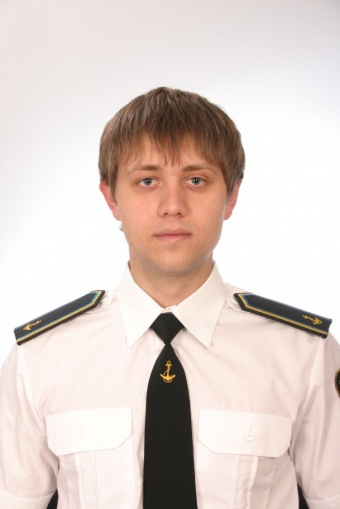 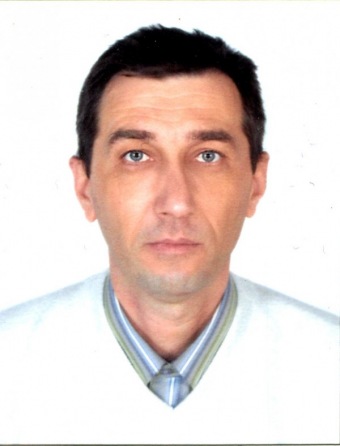 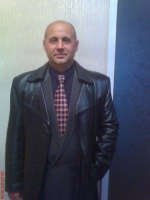 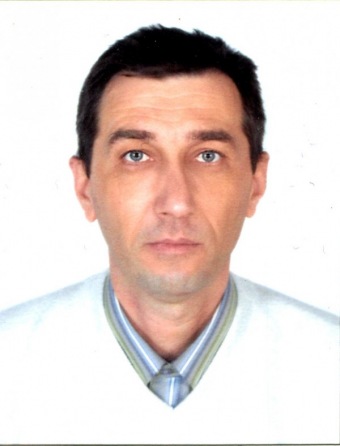 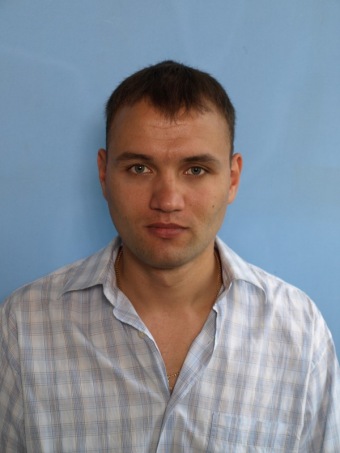 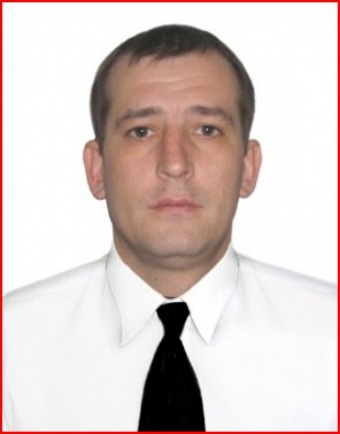 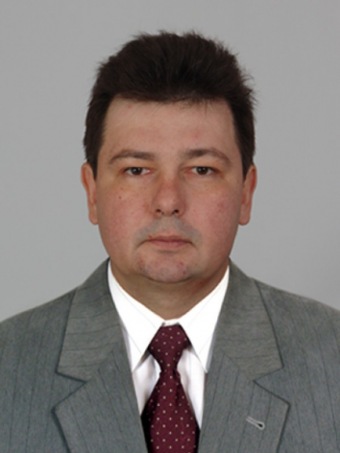 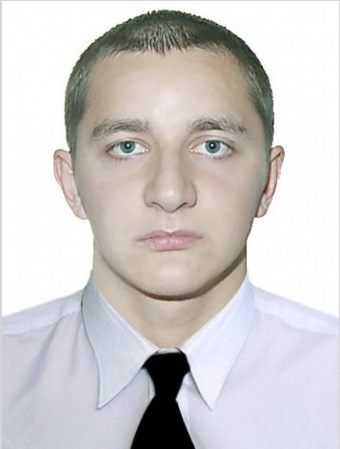 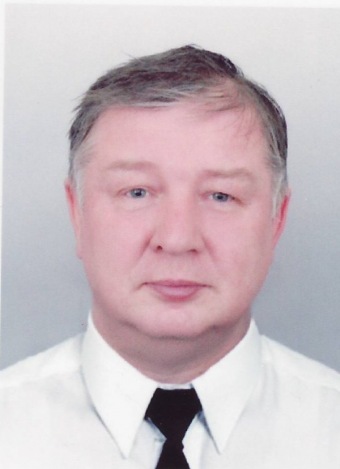 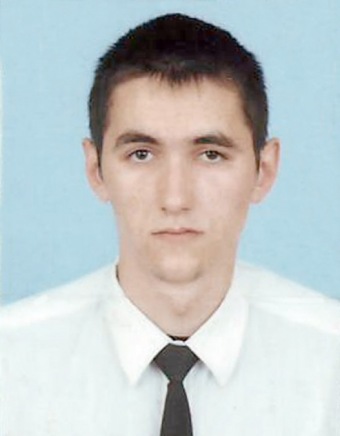 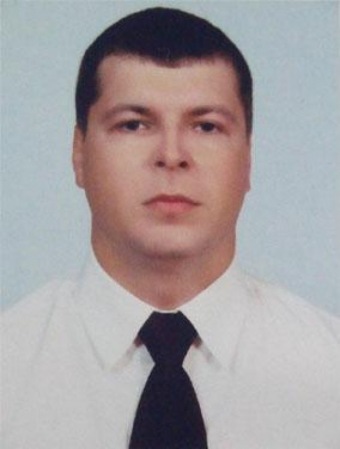 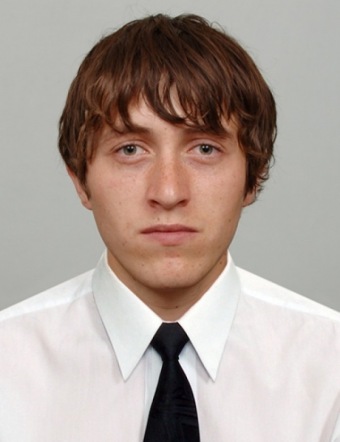 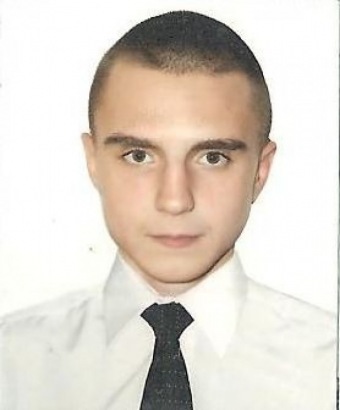 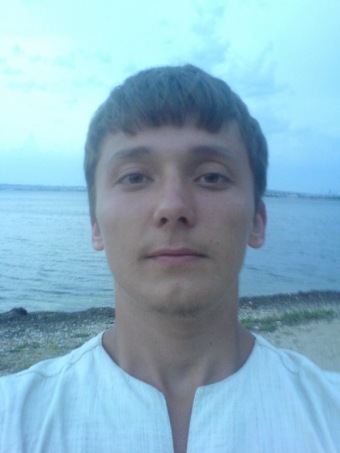 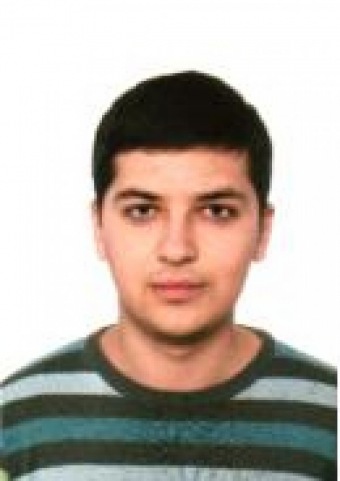 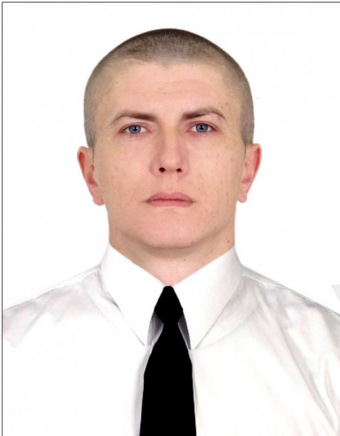 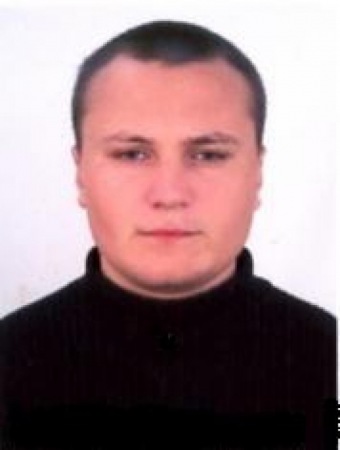 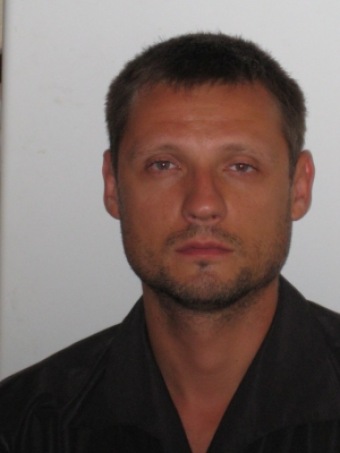 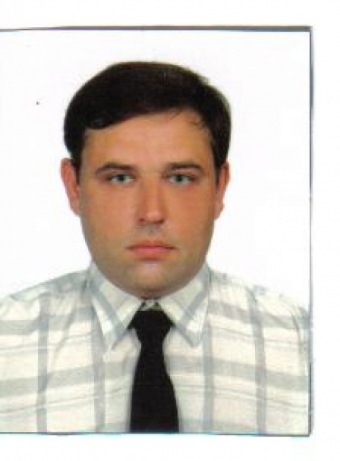 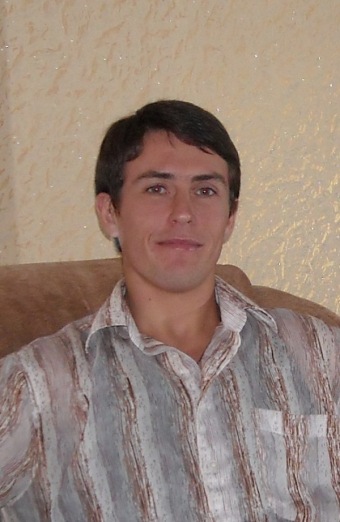 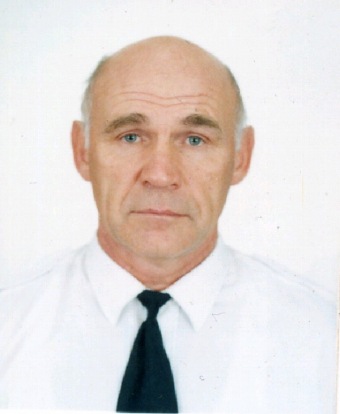 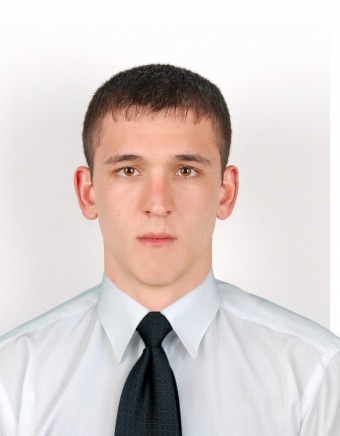 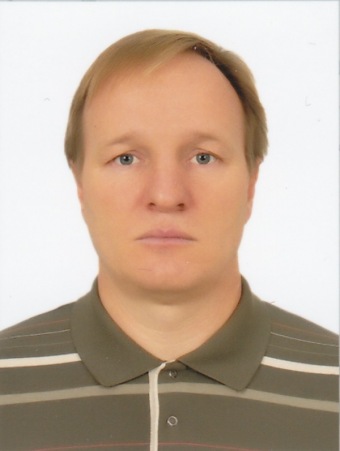 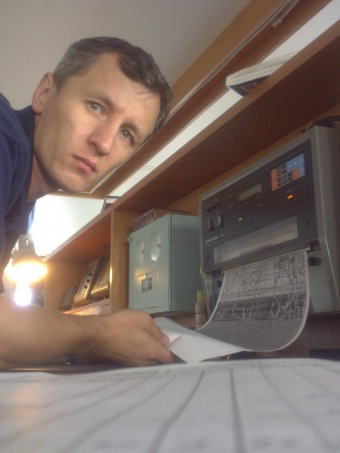 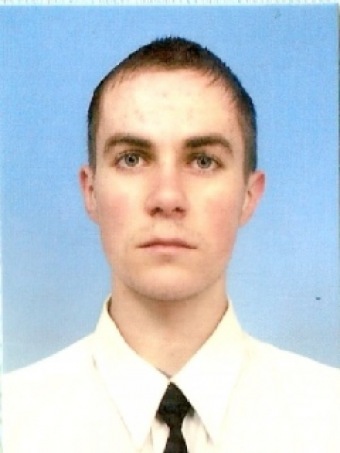 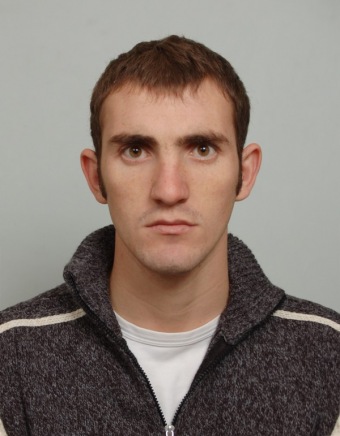 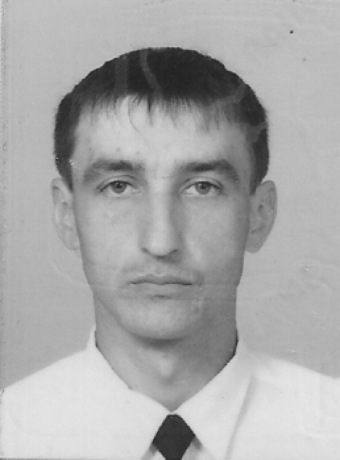 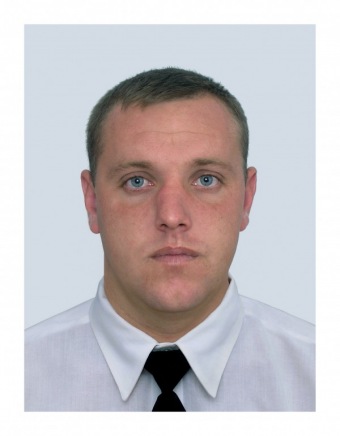 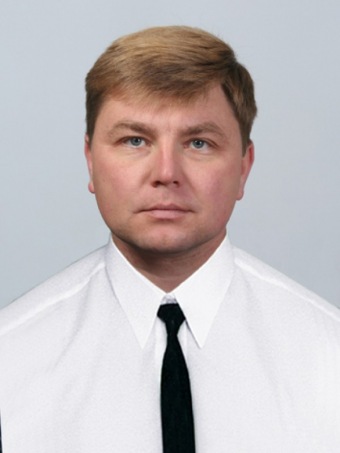 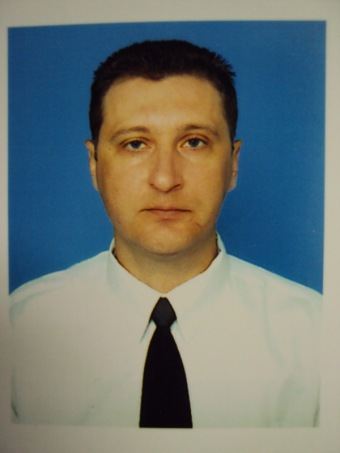 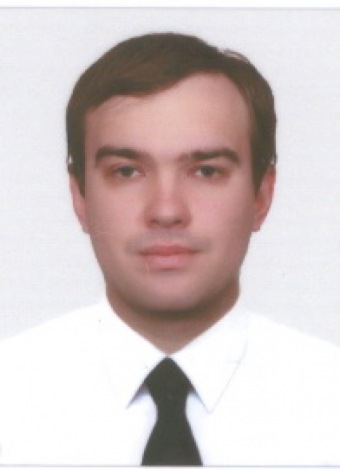 